ЗАКОНТУЛЬСКОЙ ОБЛАСТИО РЕГУЛИРОВАНИИ ОТДЕЛЬНЫХ ОТНОШЕНИЙ В СФЕРЕ СОЦИАЛЬНОГООБСЛУЖИВАНИЯ ГРАЖДАН В ТУЛЬСКОЙ ОБЛАСТИПринятТульской областной Думой23 октября 2014 годаСтатья 1. Правовое регулирование социального обслуживания граждан в Тульской областиПравовое регулирование социального обслуживания граждан в Тульской области (далее - социальное обслуживание) осуществляется на основании Федерального закона от 28 декабря 2013 года N 442-ФЗ "Об основах социального обслуживания граждан в Российской Федерации", других федеральных законов и иных нормативных правовых актов Российской Федерации, а также законов и иных нормативных правовых актов Тульской области.Основные понятия, используемые в настоящем Законе, применяются в том же значении, что и в федеральных законах.Статья 2. Система социального обслуживанияСистема социального обслуживания включает в себя:1) федеральный орган исполнительной власти, осуществляющий функции по выработке и реализации государственной политики и нормативно-правовому регулированию в сфере социального обслуживания;2) орган исполнительной власти Тульской области, уполномоченный на осуществление предусмотренных настоящим Законом полномочий в сфере социального обслуживания (далее - уполномоченный орган области в сфере социального обслуживания), в том числе на признание граждан нуждающимися в социальном обслуживании, составление индивидуальной программы предоставления социальных услуг;(в ред. Закона Тульской области от 31.05.2018 N 30-ЗТО)3) организации социального обслуживания, находящиеся в ведении федеральных органов исполнительной власти;4) организации социального обслуживания, находящиеся в ведении Тульской области (далее - область);5) негосударственные (коммерческие и некоммерческие) организации социального обслуживания, в том числе социально ориентированные некоммерческие организации, предоставляющие социальные услуги;6) индивидуальных предпринимателей, осуществляющих социальное обслуживание;7) организации, которые находятся в ведении уполномоченного органа области в сфере социального обслуживания и которым в соответствии с Федеральным законом от 28 декабря 2013 года N 442-ФЗ "Об основах социального обслуживания граждан в Российской Федерации" предоставлены полномочия на признание граждан нуждающимися в социальном обслуживании и составление индивидуальной программы предоставления социальных услуг на территориях одного или нескольких муниципальных образований (далее - уполномоченные организации).(п. 7 введен Законом Тульской области от 31.05.2018 N 30-ЗТО)Статья 3. Полномочия областной Думы в сфере социального обслуживанияК полномочиям областной Думы в сфере социального обслуживания относятся:1) принятие законов области в сфере социального обслуживания;2) осуществление иных полномочий в соответствии с законодательством Российской Федерации.Статья 4. Полномочия правительства области в сфере социального обслуживанияК полномочиям правительства области в сфере социального обслуживания относятся:1) правовое регулирование и организация социального обслуживания в области в пределах своих полномочий;2) определение уполномоченного органа области в сфере социального обслуживания, а также при необходимости уполномоченной организации;(в ред. Закона Тульской области от 31.05.2018 N 30-ЗТО)3) обеспечение бесплатного доступа к информации о поставщиках социальных услуг, предоставляемых ими социальных услугах, видах социальных услуг, сроках, порядке и об условиях их предоставления, о тарифах на эти услуги, в том числе через средства массовой информации, включая размещение информации на официальных сайтах в информационно-телекоммуникационной сети "Интернет";4) установление порядка утверждения тарифов на социальные услуги на основании подушевых нормативов финансирования социальных услуг;5) установление порядка реализации программ в сфере социального обслуживания, в том числе инвестиционных программ;6) организация поддержки социально ориентированных некоммерческих организаций, благотворителей и добровольцев (волонтеров), осуществляющих деятельность в сфере социального обслуживания в области в соответствии с федеральными законами и законами области;(в ред. Закона Тульской области от 31.05.2018 N 30-ЗТО)7) утверждение регламента межведомственного взаимодействия органов государственной власти области в связи с реализацией полномочий области в сфере социального обслуживания;8) утверждение порядка межведомственного взаимодействия органов государственной власти области при предоставлении социальных услуг и социального сопровождения;9) утверждение порядка организации осуществления регионального государственного контроля (надзора) в сфере социального обслуживания;10) утверждение порядка приема на социальное обслуживание в стационарные организации социального обслуживания со специальным социальным обслуживанием граждан из числа лиц, освобождаемых из мест лишения свободы, за которыми в соответствии с законодательством Российской Федерации установлен административный надзор и которые частично или полностью утратили способность к самообслуживанию, при отсутствии медицинских противопоказаний;11) финансовое обеспечение региональных программ социального обслуживания;12) осуществление иных установленных законодательством Российской Федерации полномочий в сфере социального обслуживания.Статья 5. Полномочия уполномоченного органа области в сфере социального обслуживанияК полномочиям уполномоченного органа области в сфере социального обслуживания относятся:1) разработка и реализация мероприятий по формированию и развитию рынка социальных услуг, в том числе по развитию негосударственных организаций социального обслуживания;2) координация деятельности поставщиков социальных услуг, общественных организаций и иных организаций, осуществляющих деятельность в сфере социального обслуживания, в области;3) утверждение номенклатуры организаций социального обслуживания в области;4) утверждение нормативов штатной численности организаций социального обслуживания области, нормативов обеспечения мягким инвентарем и площадью жилых помещений при предоставлении социальных услуг указанными организациями;5) утверждение норм питания в организациях социального обслуживания области;6) разработка и реализация региональных программ социального обслуживания;7) организация профессионального обучения, профессионального образования и дополнительного профессионального образования работников поставщиков социальных услуг;8) ведение учета и отчетности в сфере социального обслуживания в области;9) разработка и апробация методик и технологий в сфере социального обслуживания;10) осуществление функции оператора информационных систем в сфере социального обслуживания;11) формирование и ведение реестра поставщиков социальных услуг и регистра получателей социальных услуг в области;12) определение порядка принятия решения о признании гражданина нуждающимся в социальном обслуживании и составлении индивидуальной программы предоставления социальных услуг;13) создание условий для организации проведения независимой оценки качества условий оказания услуг организациями социального обслуживания;(в ред. Закона Тульской области от 01.07.2019 N 53-ЗТО)14) осуществление иных установленных законодательством Российской Федерации полномочий в сфере социального обслуживания.Статья 6. Перечень социальных услуг, предоставляемых в области поставщиками социальных услуг, и порядок утверждения тарифов на социальные услуги1. Утвердить перечень социальных услуг, предоставляемых в области поставщиками социальных услуг, согласно приложению к настоящему Закону.2. Порядок утверждения тарифов на социальные услуги на основании подушевых нормативов финансирования социальных услуг устанавливается правительством области.Статья 7. Порядок предоставления социальных услугПорядок предоставления социальных услуг поставщиками социальных услуг устанавливается уполномоченным органом области в сфере социального обслуживания и является обязательным для исполнения поставщиками социальных услуг.Статья 7-1. Обеспечение размещения информации о предоставлении социальных услуг(введена Законом Тульской области от 12.07.2018 N 53-ЗТО)Информация о поставщиках социальных услуг, а также о получателях социальных услуг и социальных услугах, предоставляемых им в соответствии с настоящим Законом, размещается в Единой государственной информационной системе социального обеспечения.Размещение и получение указанной информации в Единой государственной информационной системе социального обеспечения осуществляются в соответствии с Федеральным законом от 17 июля 1999 года N 178-ФЗ "О государственной социальной помощи".Статья 8. Финансовое обеспечение социального обслуживания1. Финансовое обеспечение деятельности организаций социального обслуживания области осуществляется в соответствии с бюджетным законодательством Российской Федерации за счет средств бюджета области, а также за счет средств получателей социальных услуг при предоставлении социальных услуг за плату или частичную плату.2. Уполномоченный орган области в сфере социального обслуживания вправе привлекать иные источники финансирования социального обслуживания, в том числе для реализации совместных проектов в данной сфере, с учетом требований, установленных законодательством Российской Федерации.3. Порядок расходования средств, образовавшихся в результате взимания платы за предоставление социальных услуг, для организаций социального обслуживания области устанавливается уполномоченным органом области в сфере социального обслуживания.4. Если гражданин получает социальные услуги, предусмотренные индивидуальной программой предоставления социальных услуг, у поставщика или поставщиков социальных услуг, которые включены в реестр поставщиков социальных услуг области, но не участвуют в выполнении государственного задания (заказа), поставщику или поставщикам социальных услуг выплачивается компенсация в размере и порядке, которые определяются правительством области.Статья 9. Предоставление социальных услуг бесплатно1. Социальные услуги в форме социального обслуживания на дому, в полустационарной и стационарной формах социального обслуживания предоставляются бесплатно:1) гражданам, указанным в части 1 статьи 31 Федерального закона от 28 декабря 2013 года N 442-ФЗ "Об основах социального обслуживания граждан в Российской Федерации";2) иным категориям граждан, определяемым Правительством области.(часть 1 в ред. Закона Тульской области от 24.03.2023 N 20-ЗТО)2. Социальные услуги в форме социального обслуживания на дому, в полустационарной форме социального обслуживания предоставляются бесплатно, если на дату обращения среднедушевой доход получателя социальных услуг, рассчитанный в соответствии с нормативными правовыми актами Российской Федерации, ниже предельной величины или равен предельной величине среднедушевого дохода для предоставления социальных услуг бесплатно, установленной настоящим Законом.3. Размер предельной величины среднедушевого дохода для предоставления социальных услуг бесплатно равен полуторной величине прожиточного минимума, установленного в области для основных социально-демографических групп населения.Статья 10. Региональный государственный контроль (надзор) в сфере социального обслуживанияРегиональный государственный контроль (надзор) в сфере социального обслуживания осуществляется уполномоченным органом области в сфере социального обслуживания.Статья 11. Общественный контроль в сфере социального обслуживанияОбщественный контроль в сфере социального обслуживания осуществляется гражданами, общественными и иными организациями в соответствии с законодательством Российской Федерации о защите прав потребителей. Правительство области в пределах установленной компетенции оказывает содействие гражданам, общественным и иным организациям в осуществлении общественного контроля в сфере социального обслуживания.Статья 12. Вступление в силу настоящего Закона1. Настоящий Закон вступает в силу с 1 января 2015 года.2. Со дня вступления в силу настоящего Закона признать утратившими силу:1) Закон Тульской области от 28 декабря 2004 года N 494-ЗТО "Об организации социальной защиты и социальном обслуживании населения в Тульской области" (Тульские известия, 2004, 30 декабря);2) Закон Тульской области от 10 июня 2006 года N 712-ЗТО "О внесении изменения в статью 24 Закона Тульской области "Об организации социальной защиты и социальном обслуживании населения в Тульской области" (Тульские известия, 2006, 20 июня);3) Закон Тульской области от 3 марта 2008 года N 974-ЗТО "О внесении изменений в Закон Тульской области "Об организации социальной защиты и социальном обслуживании населения в Тульской области" (Тульские известия, 2008, 6 марта);4) Закон Тульской области от 10 декабря 2008 года N 1170-ЗТО "О внесении изменений в статью 26-1 Закона Тульской области "Об организации социальной защиты и социальном обслуживании населения в Тульской области" (Тульские известия, 2008, 18 декабря);5) статью 3 Закона Тульской области от 22 июля 2010 года N 1470-ЗТО "О внесении изменений в отдельные законодательные акты Тульской области (Тульские известия, 2010, 29 июля);6) Закон Тульской области от 29 мая 2014 года N 2119-ЗТО "О внесении изменений в Закон Тульской области "Об организации социальной защиты и социальном обслуживании населения в Тульской области" (Сборник правовых актов Тульской области и иной официальной информации (http://npatula.ru), 30 мая 2014 года);7) статью 3 Закона Тульской области от 29 мая 2014 года N 2127-ЗТО "О внесении изменений в отдельные законодательные акты Тульской области" (Сборник правовых актов Тульской области и иной официальной информации (http://npatula.ru), 30 мая 2014 года).г. Тула27 октября 2014 годаN 2205-ЗТОПриложениек Закону Тульской области"О регулировании отдельныхотношений в сфере социальногообслуживания граждан в Тульской области"ПЕРЕЧЕНЬСОЦИАЛЬНЫХ УСЛУГ, ПРЕДОСТАВЛЯЕМЫХ В ОБЛАСТИ ПОСТАВЩИКАМИСОЦИАЛЬНЫХ УСЛУГ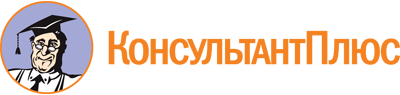 Закон Тульской области от 27.10.2014 N 2205-ЗТО
(ред. от 24.03.2023)
"О регулировании отдельных отношений в сфере социального обслуживания граждан в Тульской области"
(принят Тульской областной Думой 23.10.2014)
(вместе с "Перечнем социальных услуг, предоставляемых в области поставщиками социальных услуг")Документ предоставлен КонсультантПлюс

www.consultant.ru

Дата сохранения: 12.06.2023
 27 октября 2014 годаN 2205-ЗТОСписок изменяющих документов(в ред. Законов Тульской областиот 13.07.2015 N 2331-ЗТО, от 31.05.2018 N 30-ЗТО,от 12.07.2018 N 53-ЗТО, от 01.03.2019 N 21-ЗТО,от 01.07.2019 N 53-ЗТО, от 24.03.2023 N 20-ЗТО)Действие положений п. 1 ч. 1 ст. 9 в редакции Закона Тульской области от 24.03.2023 N 20-ЗТО распространяется на правоотношения, возникшие с 01.01.2023.Председатель Тульскойобластной ДумыС.А.ХАРИТОНОВГубернаторТульской областиВ.С.ГРУЗДЕВСписок изменяющих документов(в ред. Закона Тульской областиот 01.03.2019 N 21-ЗТО)N п/пНаименование услуг12I. Социально-бытовые услугиI. Социально-бытовые услугив стационарной форме социального обслуживанияв стационарной форме социального обслуживания1Предоставление площади жилых помещений согласно утвержденным нормативам, помещений для проведения культурно-массовых и физкультурно-оздоровительных мероприятий, бытового обслуживания, учебной деятельности, профессиональной подготовки и социальной адаптации2Обеспечение питанием согласно утвержденным нормативам3Обеспечение мягким инвентарем (одеждой, обувью, нательным бельем и постельными принадлежностями) согласно утвержденным нормативам4Обеспечение за счет средств получателя социальных услуг книгами, журналами, газетами, настольными играми5Обеспечение средствами личной гигиены6Сопровождение получателя социальных услуг к месту лечения, обучения, проведения культурно-массовых мероприятий7Оказание прачечных услуг (стирка белья, глаженье)8Парикмахерские услугив полустационарной форме социального обслуживанияв полустационарной форме социального обслуживания9Предоставление помещений для проведения культурно-массовых и физкультурно-оздоровительных мероприятий, бытового обслуживания, учебной деятельности, профессиональной подготовки и социальной адаптации10Обеспечение книгами, аудиокнигами, газетами, настольными играми, возможности просмотра телепередач, кинофильмов11Обеспечение питанием согласно утвержденным нормативам12Сопровождение получателя социальных услуг к месту проведения культурно-массовых и спортивных мероприятий13Подравнивание волос на головев форме социального обслуживания на домув форме социального обслуживания на дому14Покупка за счет средств получателя социальных услуг и доставка на дом продуктов питания, промышленных товаров первой необходимости, средств санитарии и гигиены, средств ухода, книг, газет, журналов15Помощь в приготовлении пищи16Приготовление комплексного обеда17Приготовление первого блюда18Приготовление второго блюда19Оплата за счет средств получателя социальных услуг жилищно-коммунальных услуг и услуг связи, в том числе мобильной20Сдача за счет средств получателя социальных услуг вещей в стирку, химчистку, ремонт, обратная их доставка21Покупка за счет средств получателя социальных услуг топлива22Топка печей в жилых помещениях без центрального отопления23Обеспечение водой в жилых помещениях без центрального водоснабжения24Содействие в организации устранения неисправностей и ремонта жилых помещений25Обеспечение кратковременного присмотра за детьми26Вынос мусора из дома27Уборка жилых помещений28Выполнение работ по утеплению оконных рам, дверей29Содействие в уборке подходных путей к жилью (для индивидуальных домовладений)30Содействие в распиловке (колке) и укладке дров в поленницу (для индивидуальных домовладений)31Мелкий ремонт одежды32Смена постельного белья33Присмотр за гражданином, нуждающимся в постоянном постороннем уходе34Подравнивание волос на головево всех формах социального обслуживанияво всех формах социального обслуживания35Умывание36Мытье головы37Мытье тела38Помощь в принятии ванны или душа39Помощь в уходе за зубами (зубным протезом)40Помощь в пользовании туалетом (подача и вынос судна, мытье и дезинфекция судна)41Смена подгузников42Подстригание ногтей, не имеющих поражений (отслоений) вследствие заболеваний (грибок, экзема, псориаз и др.), действия кислот, щелочей, травмы и т.п.43Смена нательного белья44Помощь в одевании (раздевании)45Помощь в передвижении по помещению46Сопровождение на прогулку47Помощь в приеме пищи (кормление)48Отправка (получение) за счет средств получателя социальных услуг почтовой корреспонденции49Помощь в прочтении (написании) письмаII. Социально-медицинские услуги во всех формах социального обслуживанияII. Социально-медицинские услуги во всех формах социального обслуживания50Измерение артериального давления51Измерение температуры тела52Измерение уровня глюкозы глюкометром получателя социальных услуг53Обеспечение режима приема получателем социальных услуг лекарственных препаратов в соответствии с назначением врача54Обработка пролежней, раневых поверхностей55Закапывание капель (закладывание мази)56Осуществление позиционирования (подъем, поворот, перемещение) в постели57Оказание содействия в проведении оздоровительных мероприятий58Систематическое наблюдение за получателями социальных услуг в целях выявления отклонений в состоянии их здоровья59Консультирование по социально-медицинским вопросам (поддержание и сохранение здоровья получателей социальных услуг, проведение оздоровительных мероприятий, наблюдение за получателями социальных услуг в целях выявления отклонений в состоянии их здоровья)60Содействие в проведении мероприятий, направленных на формирование здорового образа жизни61Содействие и оказание помощи в проведении занятий по адаптивной физической культуре62Оформление рецептов у лечащего врача на лекарственные средства и изделия медицинского назначения63Приобретение (получение) и доставка к месту нахождения получателя социальных услуг лекарственных средств и изделий медицинского назначения, технических средств ухода и реабилитации по заключению врача (в том числе в соответствии с индивидуальной программой реабилитации и абилитации)64Сортировка домашней аптечки65Содействие в получении зубопротезной помощи, протезно-ортопедических изделий, технических средств ухода и реабилитации, слуховых аппаратов, очков66Доставка в лабораторию биологических материалов и получение результатов анализов67Содействие в получении медицинского обслуживания и лечения в соответствии с состоянием здоровья, организация консультации врачей-специалистов, госпитализации в медицинские организации68Содействие в прохождении медико-социальной экспертизы69Содействие в организации медицинского обследования детей при поступлении в организации социального обслуживания, при передаче детей-сирот и детей, оставшихся без попечения родителей, на воспитание в замещающие семьи или образовательные организации для детей-сирот и детей, оставшихся без попечения родителейIII. Социально-психологические услуги во всех формах социального обслуживанияIII. Социально-психологические услуги во всех формах социального обслуживания70Социально-психологическое консультирование, в том числе по вопросам внутрисемейных отношений71Психологическая помощь и поддержка, в том числе гражданам, осуществляющим уход на дому за тяжелобольными получателями социальных услуг72Социально-психологический патронаж73Посещение получателя социальной услуги в стационарном учреждении здравоохранения в целях оказания морально-психологической поддержки74Проведение психологического обследования детей для выявления и анализа их психологических особенностей, определения степени отклонения в их поведении и психологическая коррекция75Проведение психологических тренингов, направленных на снятие у детей и взрослых последствий психотравмирующих ситуаций, на выработку умений и навыков социальной адаптации к создавшимся условиям проживанияIV. Социально-педагогические услуги во всех формах социального обслуживанияIV. Социально-педагогические услуги во всех формах социального обслуживания76Обучение родственников практическим навыкам общего ухода за тяжелобольными получателями социальных услуг, получателями социальных услуг, имеющими ограничения жизнедеятельности, в том числе детьми-инвалидами77Организация помощи родителям или законным представителям детей-инвалидов, воспитываемых дома, в обучении таких детей навыкам самообслуживания, общения и контроля, направленным на развитие личности78Социально-педагогическая коррекция, включая диагностику и консультирование79Формирование позитивных интересов (в том числе в сфере досуга)80Организация досуга (праздники, экскурсии и другие культурные мероприятия)81Содействие в организации обучения детей в общеобразовательных организациях, профессиональных образовательных организациях, определение оптимальной формы обучения82Оказание консультативной помощи родителям с целью повышения педагогического потенциалаV. Социально-трудовые услуги во всех формах социального обслуживанияV. Социально-трудовые услуги во всех формах социального обслуживания83Проведение мероприятий по использованию остаточных трудовых возможностей и обучению доступным профессиональным навыкам84Оказание помощи в трудоустройстве85Содействие в получении образования и (или) профессии инвалидами в соответствии с их способностями86Содействие в организации различных форм труда, отдыха и оздоровления детей в каникулярное время, выходные и праздничные дниVI. Социально-правовые услуги во всех формах социального обслуживанияVI. Социально-правовые услуги во всех формах социального обслуживания87Оказание помощи в оформлении и восстановлении документов получателей социальных услуг88Оказание помощи в получении юридических услуг, консультирование по социально-правовым вопросам, в т.ч. бесплатно89Оказание помощи в защите прав и законных интересов получателей социальных услугVII. Услуги в целях повышения коммуникативного потенциала получателей социальных услуг, имеющих ограничения жизнедеятельности, в том числе детей-инвалидов, во всех формах социального обслуживанияVII. Услуги в целях повышения коммуникативного потенциала получателей социальных услуг, имеющих ограничения жизнедеятельности, в том числе детей-инвалидов, во всех формах социального обслуживания90Обучение инвалидов (детей-инвалидов) пользованию средствами ухода и техническими средствами реабилитации91Проведение социально-реабилитационных мероприятий в сфере социального обслуживания92Обучение навыкам самообслуживания, поведения в быту и общественных местах93Оказание помощи в обучении навыкам компьютерной грамотности94Содействие в предоставлении транспортных услуг получателям социальных услугVIII. Срочные социальные услугиVIII. Срочные социальные услуги95Обеспечение бесплатным горячим питанием или наборами продуктов96Обеспечение одеждой, обувью и другими предметами первой необходимости97Содействие в получении временного жилого помещения98Содействие в получении юридической помощи в целях защиты прав и законных интересов получателей социальных услуг99Содействие в получении экстренной психологической помощи с привлечением к этой работе психологов и священнослужителей100Содействие в госпитализации: обращение в медицинское учреждение, контроль за доставкой и приемом получателя социальных услуг на госпитализацию101Содействие в оформлении документов102Содействие в решении вопросов занятости103Содействие в организации ритуальных услуг и захоронения умершего получателя социальных услуг